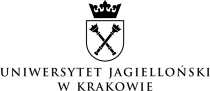 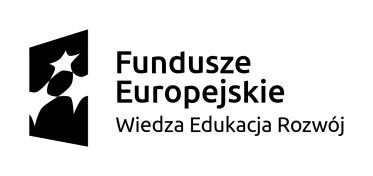 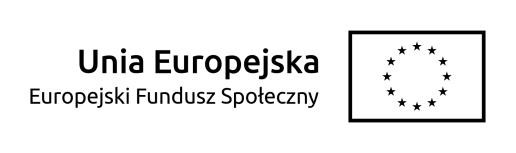 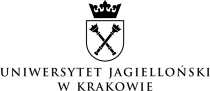 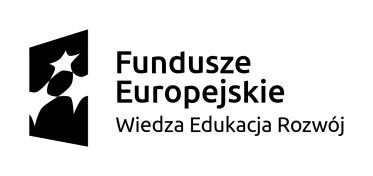 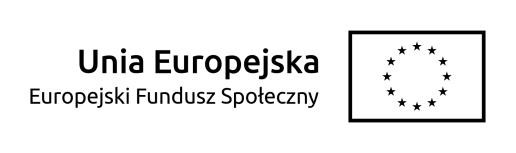 Projekt współfinansowany ze środków Unii Europejskiej w ramach Europejskiego Funduszu Społecznego Załącznik nr 5 do Regulaminu rekrutacji i udziału w zagranicznych stażach dydaktycznych dla nauczycieli akademickich Raport z praktycznego wykorzystania nabytych kompetencji dydaktycznych (o sposobie praktycznego wykorzystania przez nauczyciela akademickiego po zakończeniu udziału w Formie wsparcia w okresie realizacji Projektu, tj. „ZintegrUJ – Kompleksowy Program Rozwoju Uniwersytetu Jagiellońskiego” (1.01.2018 – 31.12.2023) w ramach prowadzonych zajęć  ze studentami1) *Formularz wypełniany jest elektronicznie  (Wzór) Praktyczne wykorzystanie nabytych kompetencji dydaktycznych musi być dokonane po zakończeniu otrzymywania wsparcia w Projekcie ZintegrUJ, w okresie jego realizacji, tj. 1.01.2018-31.12.2023. W przypadku praktycznego wykorzystania nabytych kompetencji dydaktycznych w ramach więcej niż jednego przedmiotu, niniejszy załącznik nr 5 należy wypełnić odrębnie dla każdego z przedmiotów. Strona 1 z 2 Projekt współfinansowany ze środków Unii Europejskiej w ramach Europejskiego Funduszu Społecznego Kraków, ……………………………………… 	 	 	 	………………………………………… 	       Data 	 	 	 	 	 	        Podpis Uczestnika Zadania 6 Biuro Projektu ZintegrUJ ul. Straszewskiego 25/2, 31-113 Kraków,  tel: 12 663 39-35, e-mail: zintegruj@uj.edu.pl, www.zintegruj.uj.edu.pl Strona 2 z 2 Imię  Nazwisko PESEL Tytuł zawodowy Stopień naukowy, tytuł naukowy Nazwa przedmiotu2, w ramach, którego nabyte kompetencje dydaktyczne zostaną wykorzystane Poziom kształcenia (studia I stopnia, studia II stopnia, jednolite studia magisterskie)  o o studia I stopnia,  studia II stopnia, o studia III stopnia, o jednolite studia magisterskie Profil kształcenia o praktyczny o ogólnoakademicki Nazwa kierunku studiów, w ramach, którego nabyte kompetencje dydaktyczne zostaną wykorzystane Rok studiów □ 1 □ 2 □ 3 □ 4 □ 5 Wymiar zajęć dla wskazanego przedmiotu (co najmniej semestr) Przedmiot prowadzony o Semestr zimowy o Semestr letni o Przedmiot całoroczny Rok akademicki □ 2018/2019 □ 2019/2020 □ 2018/2019 □ 2019/2020 □ 2020/2021 □ 2022/2023 □ 2023/2024 Opis sposobu praktycznego wykorzystania nabytych kompetencji dydaktycznych w ramach prowadzonych zajęć ze studentami (max. 1800 znaków ze spacjami) 1.  Charakterystyka sposobu/sposobów praktycznego wykorzystania nabytych kompetencji dydaktycznych. Opis sposobu praktycznego wykorzystania nabytych kompetencji dydaktycznych w ramach prowadzonych zajęć ze studentami (max. 1800 znaków ze spacjami) 2. Główne korzyści z praktycznego wykorzystania nabytych kompetencji dydaktycznych. Opis sposobu praktycznego wykorzystania nabytych kompetencji dydaktycznych w ramach prowadzonych zajęć ze studentami (max. 1800 znaków ze spacjami) 3. Ograniczenia związane z praktycznym wykorzystaniem nabytych kompetencji dydaktycznych. Opis sposobu praktycznego wykorzystania nabytych kompetencji dydaktycznych w ramach prowadzonych zajęć ze studentami (max. 1800 znaków ze spacjami) 4. Zalecenia dla nauczycieli akademickich zainteresowanych naśladowaniem opisanego praktycznego wykorzystania nabytych kompetencji dydaktycznych. 